ГЛАВА ГОРОДСКОГО ОКРУГА ФРЯЗИНО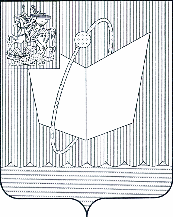 ПОСТАНОВЛЕНИЕот 05.08.2020 № 408О внесении изменений в постановление Главы городского округа Фрязино от 27.07.2020 № 387 «О введении режима повышенной готовности для органов управления и сил Фрязинского городского звена Московской областной системы предупреждения и ликвидации чрезвычайных ситуаций и некоторых мерах по предотвращению распространения новой коронавирусной инфекции (COVID-2019) на территории городского округа Фрязино Московской области»В соответствии с Федеральными законами от 21.12.1994 № 68-ФЗ                     «О защите населения и территорий от чрезвычайных ситуаций природного                                    и техногенного характера», от 30.03.1999 № 52-ФЗ «О санитарно- эпидемиологическом благополучии населения» и от 06.10.2003 № 131-ФЗ                 «Об общих принципах организации местного самоуправления в Российской Федерации», Положением о единой государственной системе предупреждения и ликвидации чрезвычайных ситуаций, утвержденным постановлением Правительства Российской Федерации от 30.12.2003 № 794 «О единой государственной системе предупреждения и ликвидации чрезвычайных ситуаций», Законом Московской области № 110/2005-03 «О защите населения и территории Московской области от чрезвычайных ситуаций природного                  и техногенного характера», Положением о Московской областной системе предупреждения и ликвидации чрезвычайных ситуаций, утвержденным постановлением Правительства Московской области от 04.02.2014 № 25/1                 «О Московской областной системе предупреждения и ликвидации чрезвычайных ситуаций», постановлениями Губернатора Московской области от 12.03.2020 № 108-ПГ «О введении в Московской области режима повышенной готовности для органов управления и сил Московской областной системы предупреждения и ликвидации чрезвычайных ситуаций и некоторых мерах по предотвращению распространения новой коронавирусной инфекции (2019-nCoV) на территории Московской области»  (с изменениями,  внесенными постановлениями Губернатора Московской области от 13.03.2020 № 115-ПГ, от 16.03.2020 № 126-ПГ, от 18.03.2020 № 132-ПГ, от 19.03.2020                № 133-ПГ, от 20.03.2020 № 135-ПГ, от 23.03.2020 № 136-ПГ, от 24.03.2020              № 141-ПГ, от 25.03.2020 № 143-ПГ, от 26.03.2020 № 144-ПГ, от 27.03.2020              № 161-ПГ, от 29.03.2020 № 162-ПГ, от 31.03.2020 № 163-ПГ, от 02.04.2020                № 171-ПГ, от 04.04.2020 № 174-ПГ, от 09.04.2020 № 175-ПГ, от 10.04.2020                № 176-ПГ, от 12.04.2020 № 178-ПГ, от 18.04.2020 № 193-ПГ, от 28.04.2020                № 214-ПГ, от 11.05.2020 № 229-ПГ, от 17.05.2020 № 239-ПГ, от 22.05.2020                № 244-ПГ, от 28.05.2020 № 263-ПГ, от 01.06.2020 № 268-ПГ, от 11.06.2020            № 282-ПГ, от 19.06.2020 № 293-ПГ, от 30.06.2020 № 306-ПГ, от 08.07.2020            № 318-ПГ, от 15.07.2020 № 332-ПГ, от 23.07.2020 № 344-ПГ, от 01.08.2020           № 353-ПГ), от 01.05.2020 № 222-ПГ «О проведении дополнительных мероприятий в целях снижения рисков распространения новой коронавирусной инфекции (COVID-2019) на территории Московской области и внесении изменений в постановление Губернатора Московской области от 12.03.2020 № 108-ПГ «О введении в Московской области режима повышенной готовности для органов управления и сил Московской областной системы предупреждения и ликвидации чрезвычайных ситуаций и некоторых мерах по предотвращению распространения новой коронавирусной инфекции (2019-nCoV) на территории Московской области», руководствуясь рекомендациями Федеральной службы по надзору в сфере прав потребителей и благополучия человека от 10.03.2020 № 02/3853-2020-27 по профилактике новой коронавирусной инфекции (2019-nСoV), постановлениями Главного государственного санитарного врача Российской Федерации от 18.03.2020 № 7 «Об обеспечении режима изоляции в целях предотвращения распространения COVID-2019», от 07.07.2020 № 18 «О внесении изменений в постановление Главного государственного санитарного врача Российской Федерации от 18.03.2020 № 7 «Об обеспечении режима изоляции в целях предотвращения распространения COVID-2019», а также предписанием Главного государственного санитарного врача по Московской области от 30.04.2020 № 213-06 о проведении дополнительных санитарно-противоэпидемических (профилактических) мероприятий, письмом Главного государственного санитарного врача по Московской области от 11.05.2020 № 3573-06 «О рекомендациях по снятию ограничений», на основании Устава городского округа Фрязино Московской области, постановляю:1. Внести следующие изменения в постановление Главы городского округа Фрязино от 27.07.2020 № 387 «О введении режима повышенной готовности для органов управления и сил Фрязинского городского звена Московской областной системы предупреждения и ликвидации чрезвычайных ситуаций и некоторых мерах по предотвращению распространения новой коронавирусной инфекции (COVID-2019) на территории городского округа Фрязино Московской области» (далее - Постановление):1.1. В пункте 4. Постановления:1.1.1. Подпункт 4.2. изложить в следующей редакции:«4.2. В течение трех календарных дней со дня прибытия на территорию Российской Федерации пройти обследование на новую коронавирусную инфекцию (COVID-2019) методом полимеразной цепной реакции (ПЦР) и разместить информацию о результате лабораторного исследования на новую коронавирусную инфекцию (COVID2019) методом ПЦР на Едином портале государственных и муниципальных услуг, заполнив форму «Предоставление сведений о результатах теста на новую коронавирусную инфекцию для пребывающих на территорию Российской Федерации.».1.1.2. Подпункт 4.3. изложить в следующей редакции:«4.3. В случае выявления любого ухудшения состояния здоровья в течение четырнадцати дней со дня прибытия на территорию Российской Федерации незамедлительно обращаться за медицинской помощью на дому без посещения медицинских организаций и учреждений и сообщать данные о своем прибытии на территорию Российской Федерации.».1.1.3. Подпункт 4.5. признать утратившим силу.1.2. Подпункт 7.1. пункта 7. Постановления изложить в следующей редакции:«7.1. Обеспечить информирование работников, выезжающих из Российской Федерации, о необходимости: а) заполнения на Едином портале государственных и муниципальных услуг анкеты прибывающего на территорию Российской Федерации до прибытия на территорию Российской Федерации до вылета в Российскую Федерацию (при приобретение билета, но не позднее регистрации на рейс);б) лабораторных исследований на COVID-2019 методом ПЦР в течение трех календарных дней со дня прибытия работника на территорию Российской Федерации; в) размещения информации о результатах лабораторных исследований на COVID-2019 методом ПЦР посредством заполнения формы «Предоставление сведений о результатах теста на новую коронавиусную инфекцию для пребывающих на территорию Российской Федерации.». 1.3. Пункт 13.3. Постановления признать утратившим силу.1.4. Приложение 2 к Постановлению признать утратившим силу.2. Опубликовать настоящее постановление в печатном средстве массовой информации, распространяемом на территории городского округа Фрязино Московской области, и разместить на официальном сайте городского округа Фрязино в сети Интернет.3. Контроль за выполнением настоящего постановления возложить                 на первого заместителя главы администрации Т.К. Бурцеву.Глава городского округа       	                                                              К.В. Бочаров